Schedule documentation in Kopps The Scheduling office uses the information submitted in the Schemaunderlag (Schedule Request Form) to set the term schedules for all of the courses at KTH.  This form is submitted twice per year in preparation for each term.   How to find the Schemaunderlag:Log in to the KTH website.  Across the top of your browser, in the same row as your name, you see the link for “Tjänster” (services).   In the drop-down list, select Kurs-och programplanering (KOPPS).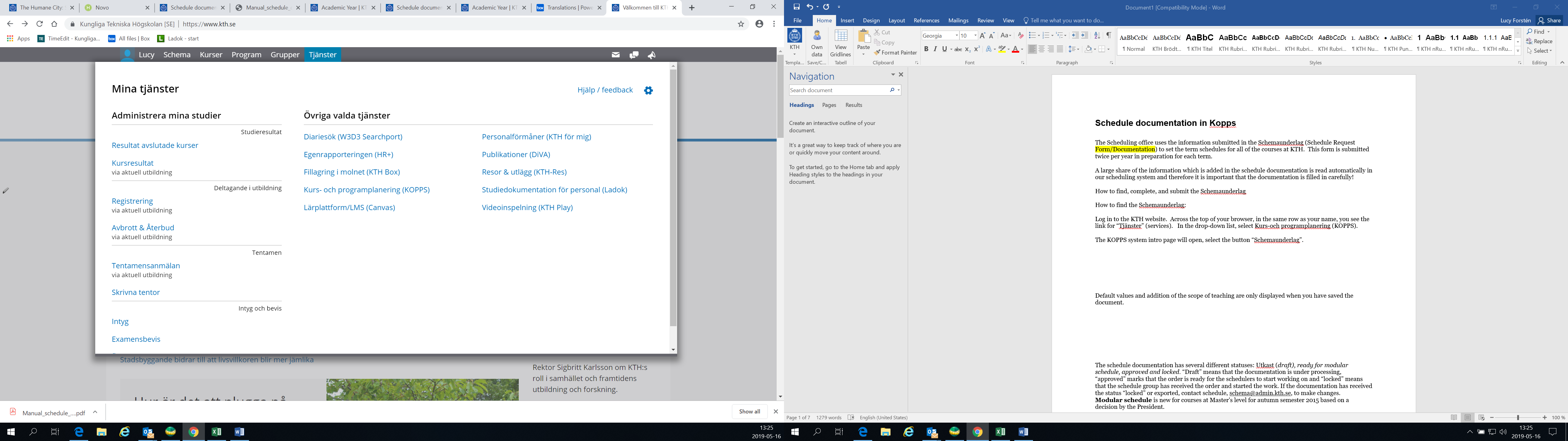 The KOPPS system intro page will open, select the button “Schemaunderlag”.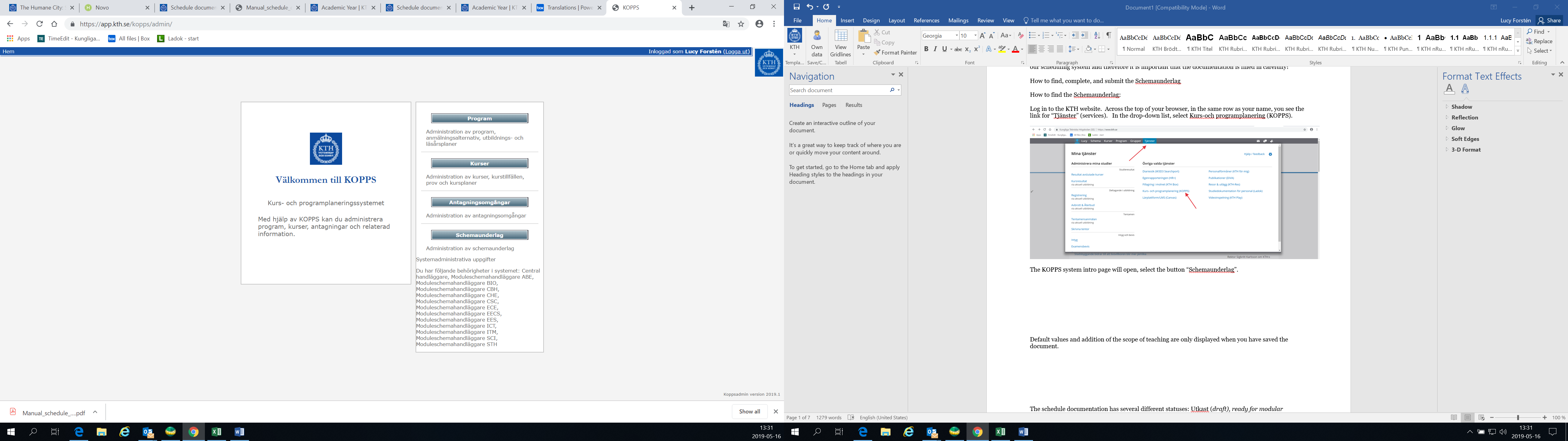 Select the term you wish to work with: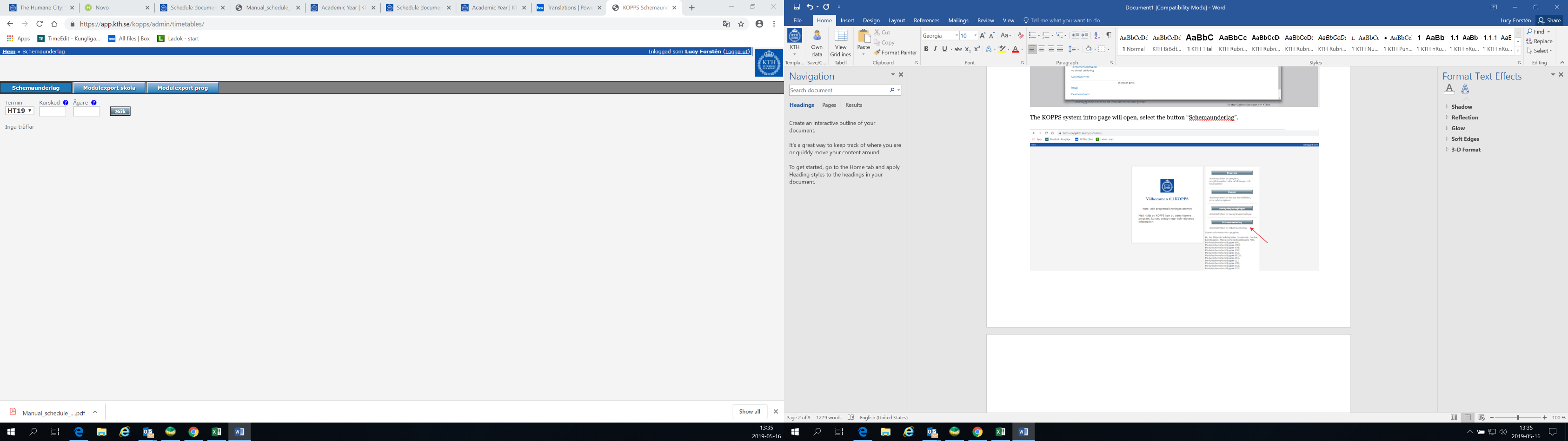 HT – Höst Termin, or Fall TermVT – Vår Termin, or Spring TermThen enter your course code or department code in kurskod (course code) and click on “Sök” (search).A list of search results will populate.  Click the Kursnamn (Course name/code) that matches yourcourse and that Schemaunderlag will come up.  In cases where the course covers several semesters, documentation for each semester needs to be filled in. You can switch semesters by the tabs at the top of the documentation. How to fill in the Schemaunderlag (Schedule Request Form)Change the StatusThe default is Utkast, but if you need to change the status, use the drop-down menu to choose Utkast and click on Ändra Status.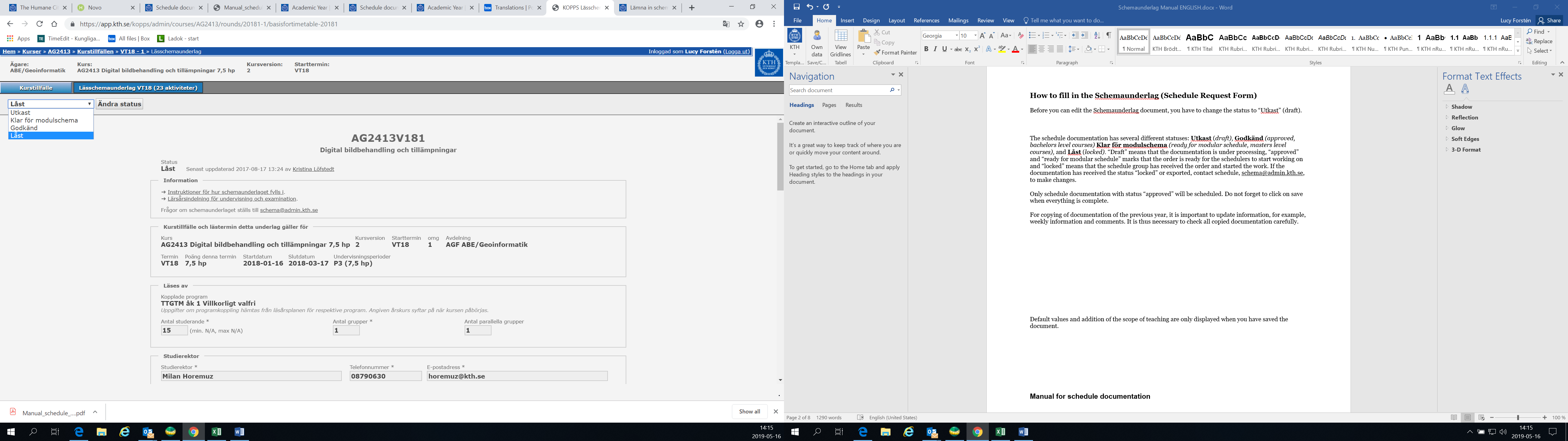 The schedule documentation has several different statuses:Utkast, or “Draft” means that the request form is not in final form.  Godkänd  or “Approved” (bachelors level courses) and Klar för modulschema “ready for modular schedule” (masters level courses) marks that the request is ready for the schedulers to start scheduling the course.Låst or “Locked” means that the schedule group has received the request and started the work.Only schedule documentation with status “approved” will be scheduled. Do not forget to click on Spara (save) when everything is complete. 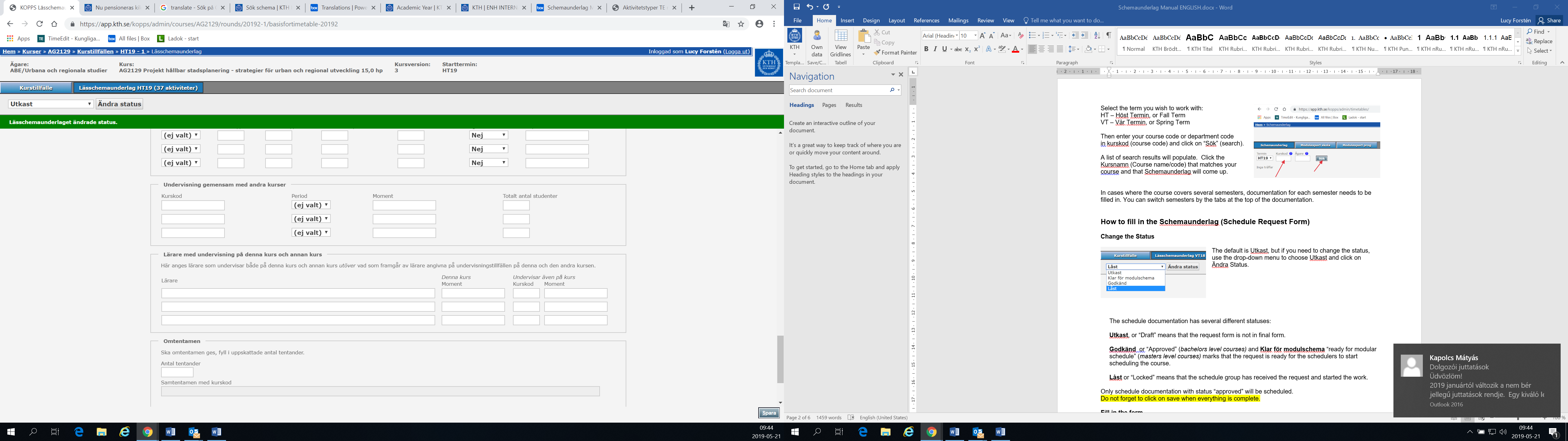 Fill in the formThe KOPPS system saves all of the information about a course for future request forms.  This can be very helpful and timesaving but it also means that you need to carefully review the information that is populated in your Schemaunderlag to be sure the information is current and accurate.  If you have a problem with the copied information, contact KOPPS at kopps@kth.se.    Schemaunderlag header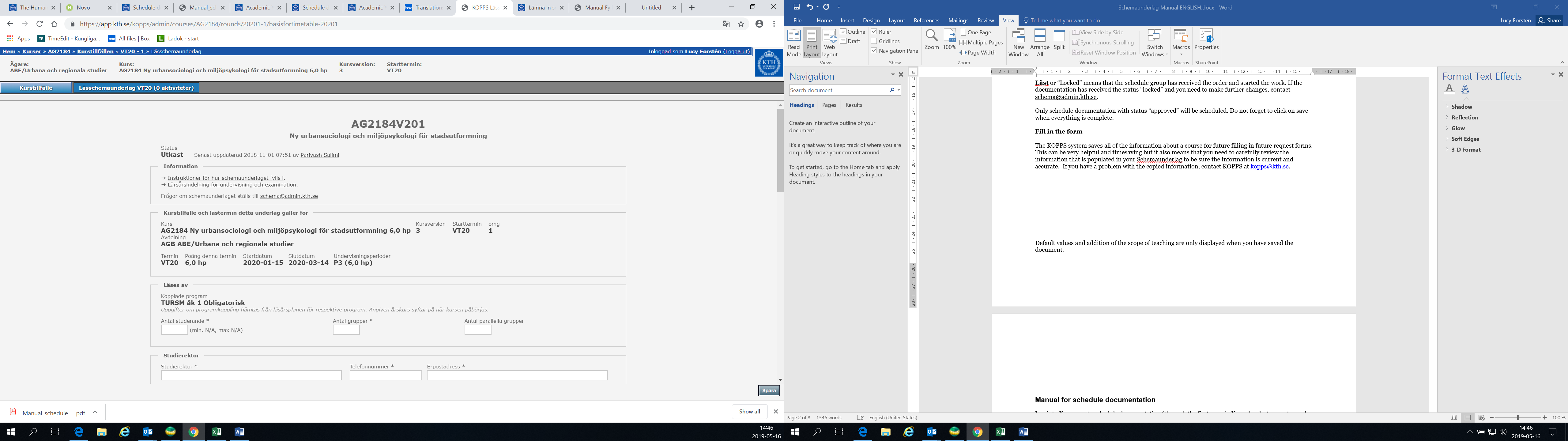 This information is filled in automatically.  Review the information for accuracy and pay special attention to the dates and the Study Period (term section.  Most classes happen in either the first or second half of a term.)  Kurstillfälle och lästermin detta underlag gäller för – Course dates and information, and the academic term it will be held during.  This information is automatically populated from KOPPS.					        3.               4.              5.      1.				                     	2.6.          7.                          8.                 9.                  10.Course Code and Title, including term pointsDepartmentCourse version – How many times the course has been revisedStart term – when it beginsOmgång – Which course instance within a term or study period.  I.e., a math class could be offered up to 9 times in the same term giving more opportunities for enrollment.  Termin - Term that this section of the course is happeningPoäng denna termin - Points for this term (hp = högskola poäng, University Points)Startdatum - Start dateSlutdatum - End dateUndervisningsperioder - Study period.  There are two each term. Läses av (Who will attend this course)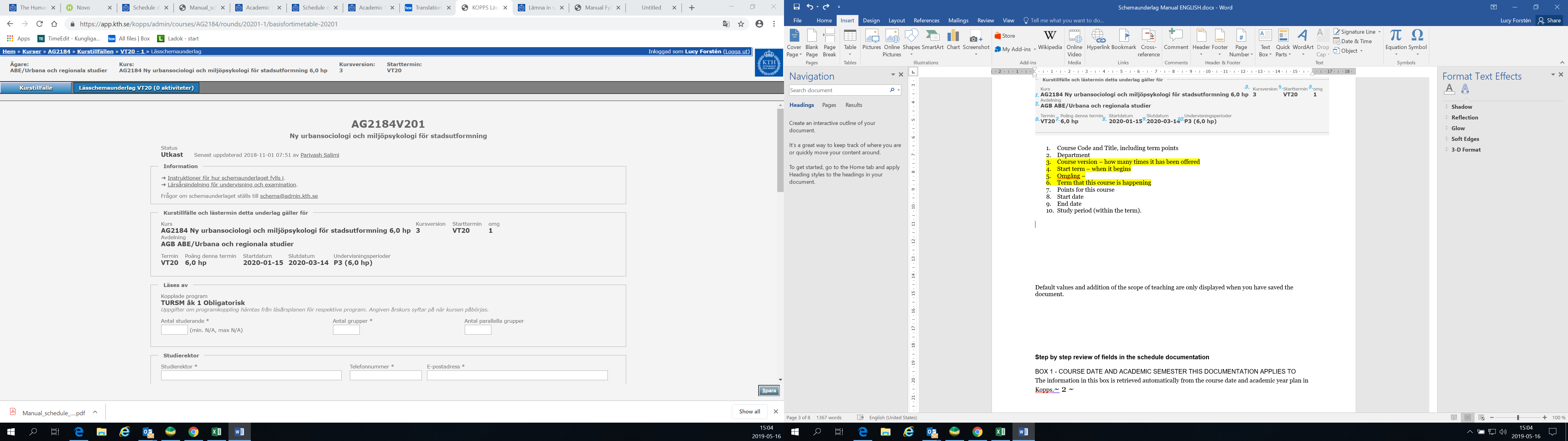 Kopplade program (Connected program) – Any connected program(s) is/are automatically filled in from the program’s läsårsplan (term plan of courses that belong to each program).  If a program is missing from the list it could mean that the läsårpslan is not yet approved.  The scheduling team does not interface with the läsårsplan but any missing information could negatively impact your schedule.  Make sure to check this before submitting your schedule request.Antal Studerande (Number of Students) – fill in the expected number of students.Antal Grupper (Number of Groups) – How many separate groups that need separate roomsAntal parallella grupper (Number of Groups happening at the same time) – How many groups will happen at the same time, for example with practice sessions (övningar) or labs.  Example a) 3 groups, 3 parallel - The schedule team will book 3 rooms at the same time.  It can be helpful to know if those rooms need to be close to each other or if it does not make a difference.Example b) 3 groups, 1 parallel – The schedule team will book 1 room at three different times.Studierektor och Kursansvarig – Director of Studies and Course Coordinator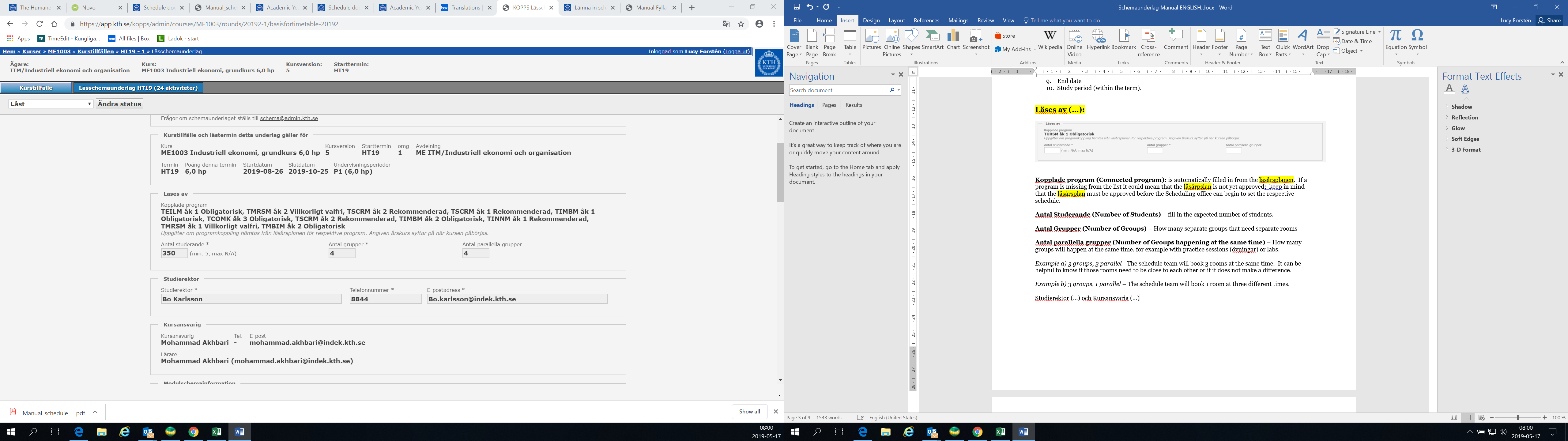 The name and contact information for the Studierektor (Director of Studies), Kursansvarig (Course Coordinator) and Lärare (instructor) is automatically retrieved from the information in KOPPS.  Any of these teachers can be chosen when filling in the information about each course instance.  If changes are required for any of this information, contact KOPPS at kopps@kth.se.    Modulschemainformation – Module Schedule InformationThis field is primarily used by the scheduling team.  It reflects the module scheudle masters level.  For more information on the module times, see the webpage that has that information.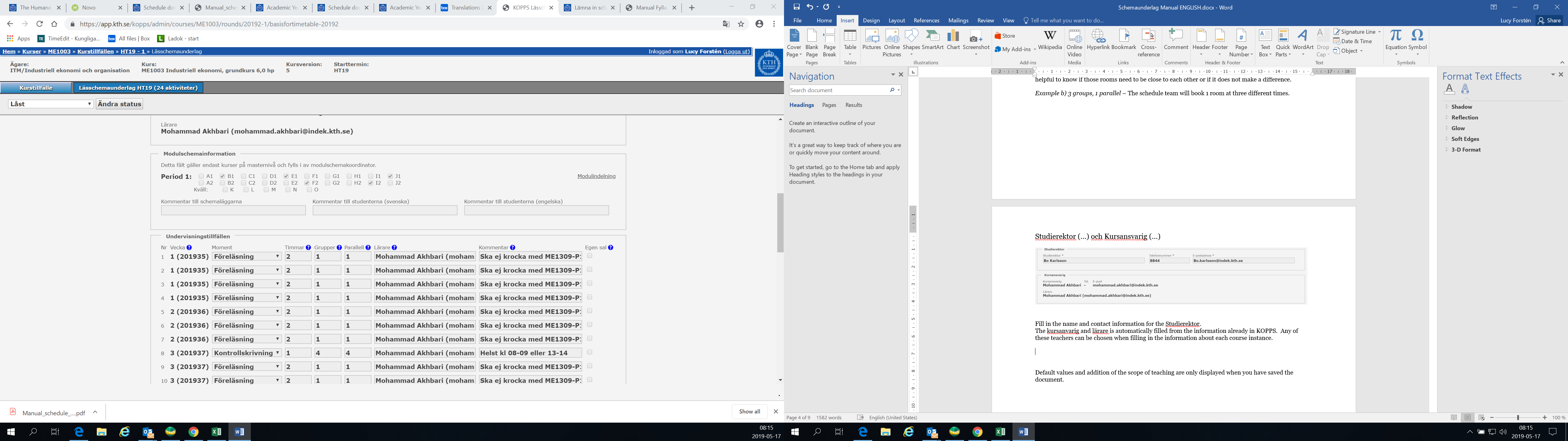 Undervisningstillfällen – Course InstancesAll course dates, including lectures, labs, exams, exam re-takes, etc., should be entered here.  Missing items will not be scheduled.  Each row is attached to a single course.  See below for information on each field.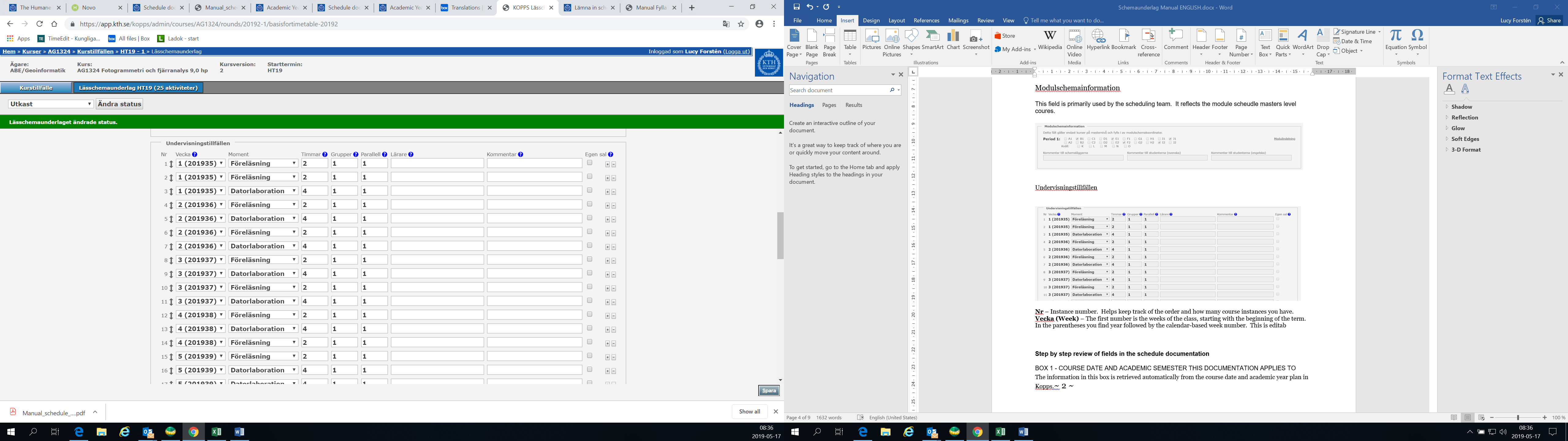 Editing tools – the double arrow next to the Nr row and the + - at the end of the row.  These tools allow you to move any row up or down (double arrow) or copy-paste (+) or delete a row (-).  Nr – Instance number.  Helps keep track of the order and how many course instances you have.Vecka (Week) – The first number is the weeks of the class, starting with the beginning of the term.  In the parentheses you find year followed by the calendar-based week number.  Moment – This describes the type of course instance/activity.  Use the drop-down menu to select.  Options include föreläsning (lecture), övning (practice), lab, tentamen (exam) and omtentamen (re-exam), among others.  A complete list of course option types with descriptions is available on the schema webpage in Swedish.  *Omtenta (Exam re-take) is not a selectable activity.  You have two choices to schedule an omtenta.  1) Use the field further down on the Schemaunderlag or 2) Chose the Tenta (exam) as your moment and specify in the comments that this will be an Omtenta and for how many students.Timmar (hours) – fill in how long, in hours, each course instance will be.  The default is 2 hours.Grupper – For föreläsning (lectures) the default is 1.  For other types of moments the system pulls the number you used in the Läses Av box.  You can change either number manually.Parrallell –  How many groups are happening at the same time.  See the “Läses av” box instruction above for more information.  The default for this field is what you entered in to the Läses Av box – make sure to change any instance you wish to be different.Lärare (Instructor) – the instructors that automatically populated in the Kursansvarig box should be available here to chose from.  If you do not enter an instructor’s name in this field the scheduling team will not put a name in the system, which could lead to schedule conflicts for the instructor.  Please be specific where you can.  Always  use the format First name Last name (email).Kommentar (comments) – Additional information to the scheduling team.  Could be the name of the course instance, a particular room or equipment request, etc.  Egen sal (own classroom) – some programs have classrooms within their facilities that are only available to that program.  If you know you will use this type of room, 1) put a check in this box and 2) indicate in the comments which room it will be (Room number or popular name).   Undervisningens omfång i totalt antal timmar - Scope of course in total number of hours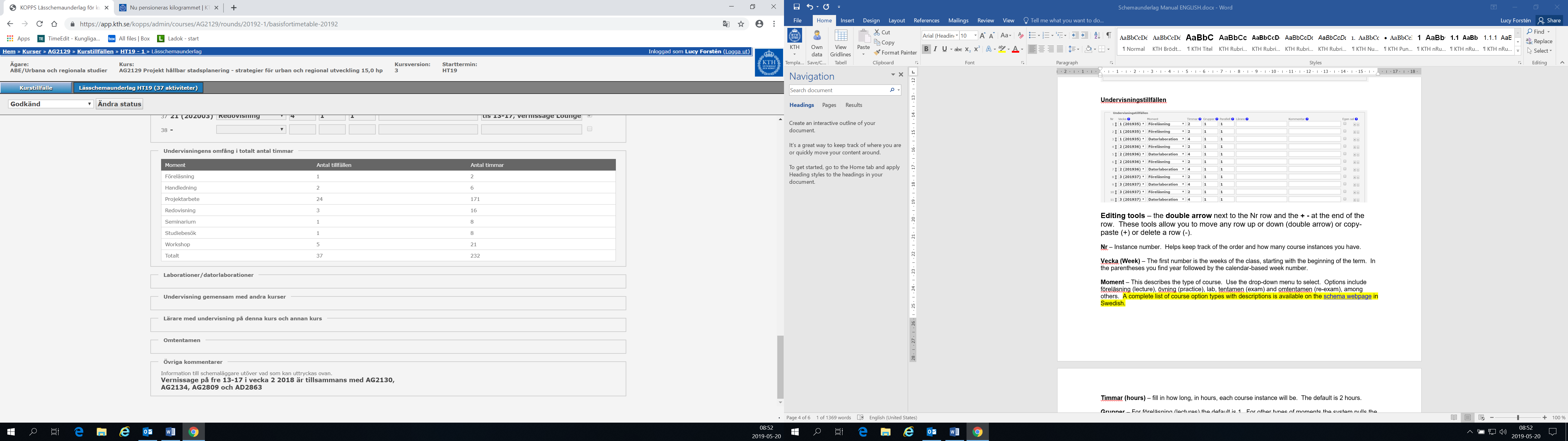 This information is automatically compiled using the information you enter in the Undervisningstillfällen, and will appear when you save the document.  This is most useful to ensure that you have the hours and numbers correct.  Miscellaneous Information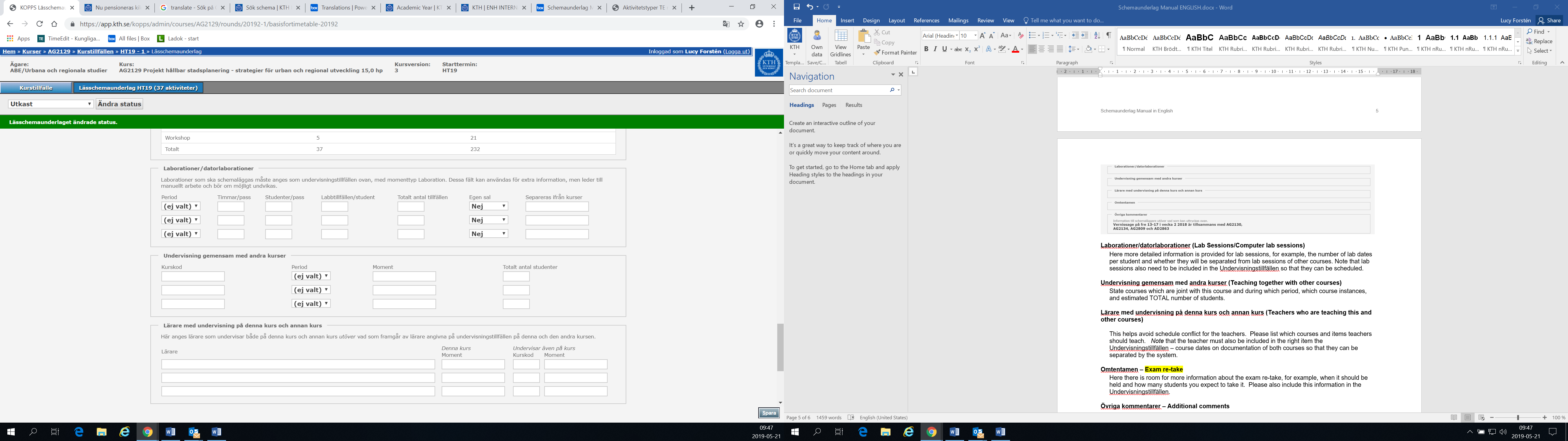 Laborationer/datorlaborationer (Lab Sessions/Computer lab sessions)Here more detailed information is provided for lab sessions, for example, the number of lab dates per student and whether they will be separated from lab sessions of other courses. Note that lab sessions also need to be included in the Undervisningstillfällen so that they can be scheduled properly. Undervisning gemensam med andra kurser (Teaching together with other courses) State courses which are joint with this course and during which period, which course instances, and estimated TOTAL number of students. Lärare med undervisning på denna kurs och annan kurs (Teachers who are teaching this and other courses)This helps avoid schedule conflict for the teachers.  Please list which courses and items teachers should teach.   Note that the teacher must also be included in the correct item the Undervisningstillfällen on the request form for both courses. 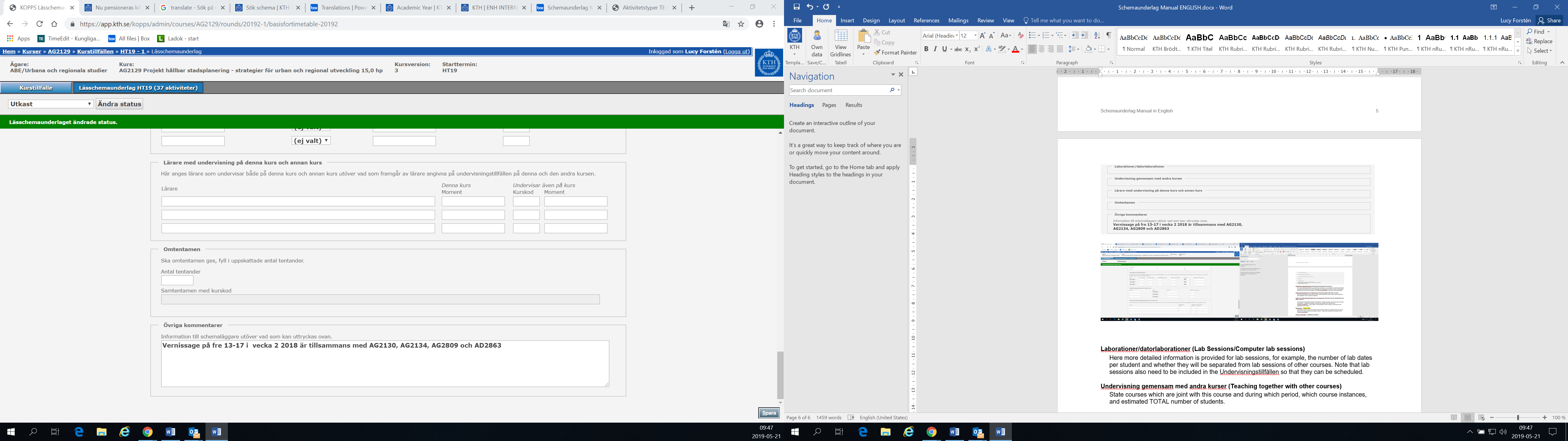 Omtentamen – Exam re-take If you expect an omtenta for your course, please indicate that here, with the expected number of students.  Övriga kommentarer – Additional commentsOther information to the scheduler is briefly stated here. This could be courses to avoid scheduling at the same time, information about the room equipment needed, etc.